Об утверждении предельных тарифов (цен) на дополнительные образовательные услуги, оказываемые муниципальным бюджетным учреждением дополнительного образования «Школа искусств Завитинского района» на платной основеВ соответствии с п. 4 ч. 1 ст. 17 Федерального закона от 06.10.2003       №131-ФЗ «Об общих принципах организации местного самоуправления в Российской Федерации», ст. 101 Федерального закона от 29.12.2012 N 273-ФЗ (ред. от 26.07.2019) "Об образовании в Российской Федерации",  пунктом 4 части 1 статьи 8 Устава Завитинского района и во исполнение решения Завитинского районного Совета народных депутатов от 12.11.2014 № 100/20 «Об утверждении Порядка принятия решений об установлении тарифов на услуги муниципальных учреждений (организаций) Завитинского района»п о с т а н о в л я ю: 1. Утвердить на период с 01.09.2019 по 30.06.2020 предельные тарифы (цены) на дополнительные образовательные услуги, оказываемые муниципальным бюджетным учреждением дополнительного образования «Школа искусств Завитинского района» на платной основе, согласно приложению к настоящему постановлению.2. Настоящее постановление подлежит официальному опубликованию.3. Контроль за исполнением настоящего постановления возложить на первого заместителя главы администрации Завитинского района А.Н.Мацкан.Приложение к постановлению главы Завитинского районаот   03.09.2019   № 315Предельные тарифы (цены) на дополнительные образовательные услуги, оказываемые муниципальным бюджетным учреждением дополнительного образования «Школа искусств Завитинского района» на платной основе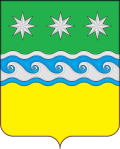 АДМИНИСТРАЦИЯ ЗАВИТИНСКОГО РАЙОНА АМУРСКАЯ ОБЛАСТЬГЛАВА ЗАВИТИНСКОГО РАЙОНАП О С Т А Н О В Л Е Н И Еот _03.09.2019_____                                                                                            № _315__г. ЗавитинскГлава Завитинского районаС.С. Линевич№ п/пНаименование дополнительной услуги, оказываемой на платной основеЕдиница измеренияСтоимость услуги, рублей1.Изобразительное искусство 1 человек 1 час66,872.Хореографическое искусство1 человек 1 час66,87